СОВЕТ  ДЕПУТАТОВ ДОБРИНСКОГО МУНИЦИПАЛЬНОГО РАЙОНАЛипецкой области45-я сессия VI-го созываРЕШЕНИЕ23.12.2019г.                                 п.Добринка	                                   №317-рсО передаче осуществления части полномочий органов местного самоуправления Добринского муниципального района органам местного самоуправления поселенийРассмотрев обращение главы Добринского муниципального района о передаче с 01.01.2020 года сроком на один год осуществления отдельных полномочий органов местного самоуправления Добринского муниципального района органам местного самоуправления поселений,   руководствуясь частью 4 статьи 15 Федерального закона от 06.10.2003  №131-ФЗ  «Об общих принципах организации местного самоуправления в Российской Федерации», ст.9 и ст.27 Устава Добринского муниципального района, учитывая решение постоянной комиссии по правовым вопросам, местному самоуправлению и работе с депутатами, Совет депутатов Добринского муниципального районаРЕШИЛ:I. Дать согласие на передачу Добринским муниципальным районом  сельским поселениям  Добринского муниципального района осуществления с 1 января 2020 года по 31 декабря 2020 года следующих полномочий: 1. В сфере содержания автомобильных дорог общего пользования местного значения в границах поселения, а именно:- очистка проезжей части от мусора, грязи и посторонних предметов с вывозкой и утилизацией на полигонах;- восстановление изношенных верхних слоев асфальтобетонных покрытий на отдельных участках длиной до 50 м;- механизированная снегоочистка, расчистка автомобильных дорог от снежных заносов, уборка снежных валов с обочины;- погрузка и вывоз снега;- распределение противогололедных материалов;- регулярная очистка от снега и льда элементов обустройства, в том числе дорожных знаков, ограждений, тротуаров, пешеходных дорожек и других объектов;- скашивание травы на обочинах, откосах, вырубка деревьев и кустарников с уборкой порубочных остатков, ликвидация нежелательной растительности химическим способом;- очистка и мойка стоек, дорожных знаков, замена поврежденных дорожных знаков и стоек, подсыпка и планировка берм дорожных знаков;- уход за разметкой, нанесение вновь и восстановление изношенной вертикальной и горизонтальной разметки, в том числе на элементах дорожных сооружений, с удалением остатков старой разметки;- обустройство автомобильных дорог общего пользования местного значения в целях повышения безопасности дорожного движения.      2. В части погашения кредиторской задолженности прошлых лет по ремонту автомобильных дорог общего пользования местного значения Добринского муниципального района .                                     3. Выполнение работ по паспортизации автомобильных дорог общего пользования местного значения.II.  Передачу из районного бюджета в виде межбюджетных трансфертов в бюджеты сельских поселений финансовых средств осуществлять в рамках муниципальной программы «Обеспечение населения Добринского муниципального района качественной инфраструктурой и услугами ЖКХ на 2019-2024 годы», в соответствии с объемами утвержденными  Приложением 14 к районному бюджету на 2020 год и на плановый период 2021 и 2022 годов «Межбюджетные трансферты, подлежащие передаче из районного бюджета Добринского муниципального района бюджетам сельских поселений на 2020 год»  на осуществление переданных полномочий. III. Предоставить право главе Добринского муниципального района заключить, в соответствии с действующим законодательством, соглашения от имени органов местного самоуправления Добринского муниципального района с органами местного самоуправления сельских поселений о передаче им осуществления вышеуказанных полномочий района в течение 10 дней со дня вступления в силу настоящего решения.				IV. Настоящий нормативный правовой акт подлежит опубликованию в районной газете «Добринские вести» и вступает в силу с 01 января 2020 года.  Председатель Совета депутатовДобринского муниципального района 	         	                          М.Б.Денисов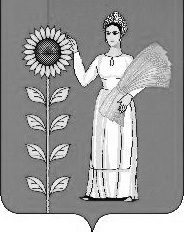 